Section 60.4915(i)(2) requires that sources submit relative accuracy test audit data and performance test data (except opacity data) electronically to EPA's Central Data Exchange (CDX) by using the Electronic Reporting Tool (ERT) (https://www.epa.gov/electronic-reporting-air-emissions/electronic-reporting-tool-ert) or other compatible electronic spreadsheet. Only data collected using test methods compatible with ERT are subject to this requirement to be submitted electronically into EPA's WebFIRE database. This document provides screenshots of the data entry forms in EPA’s ERT.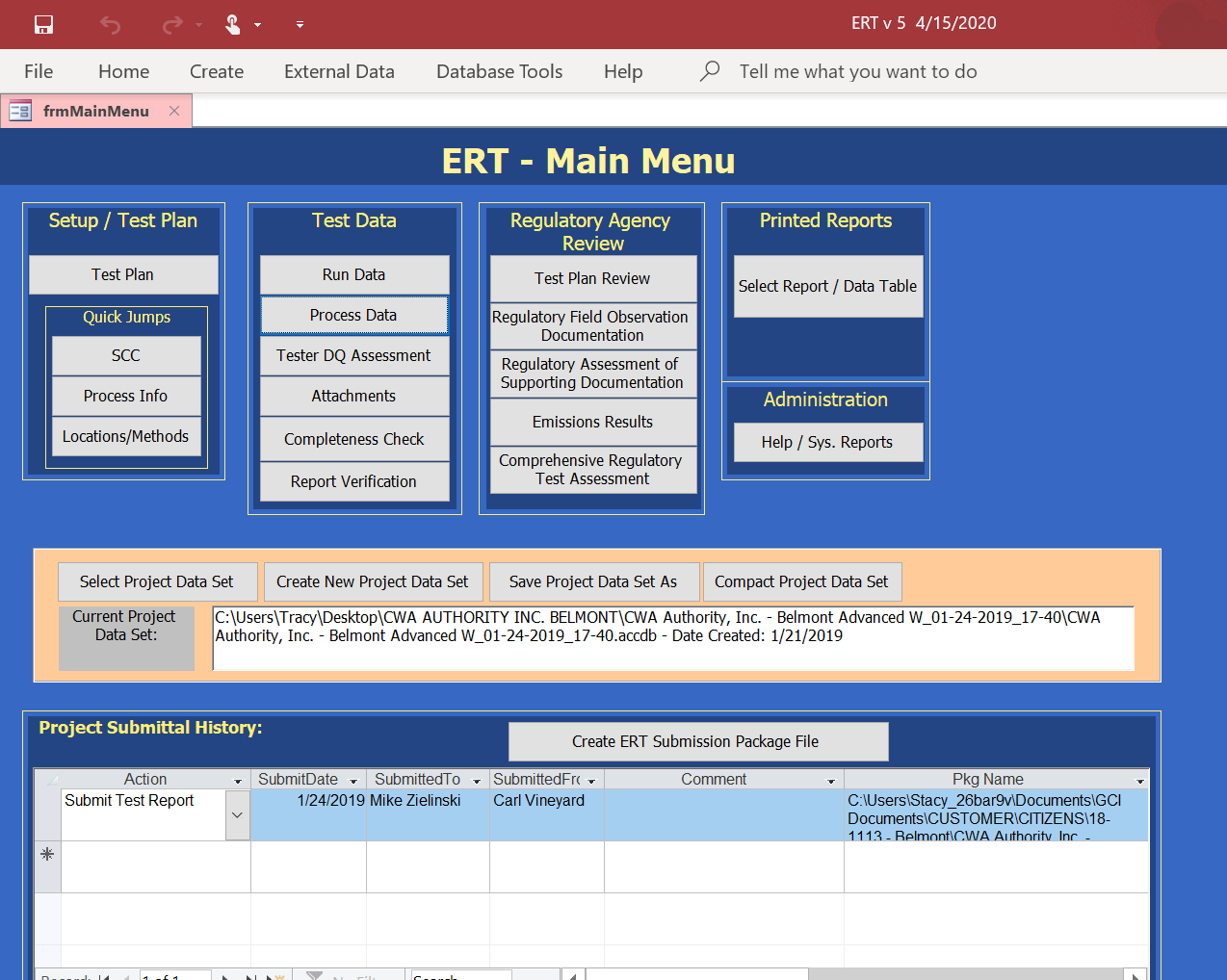 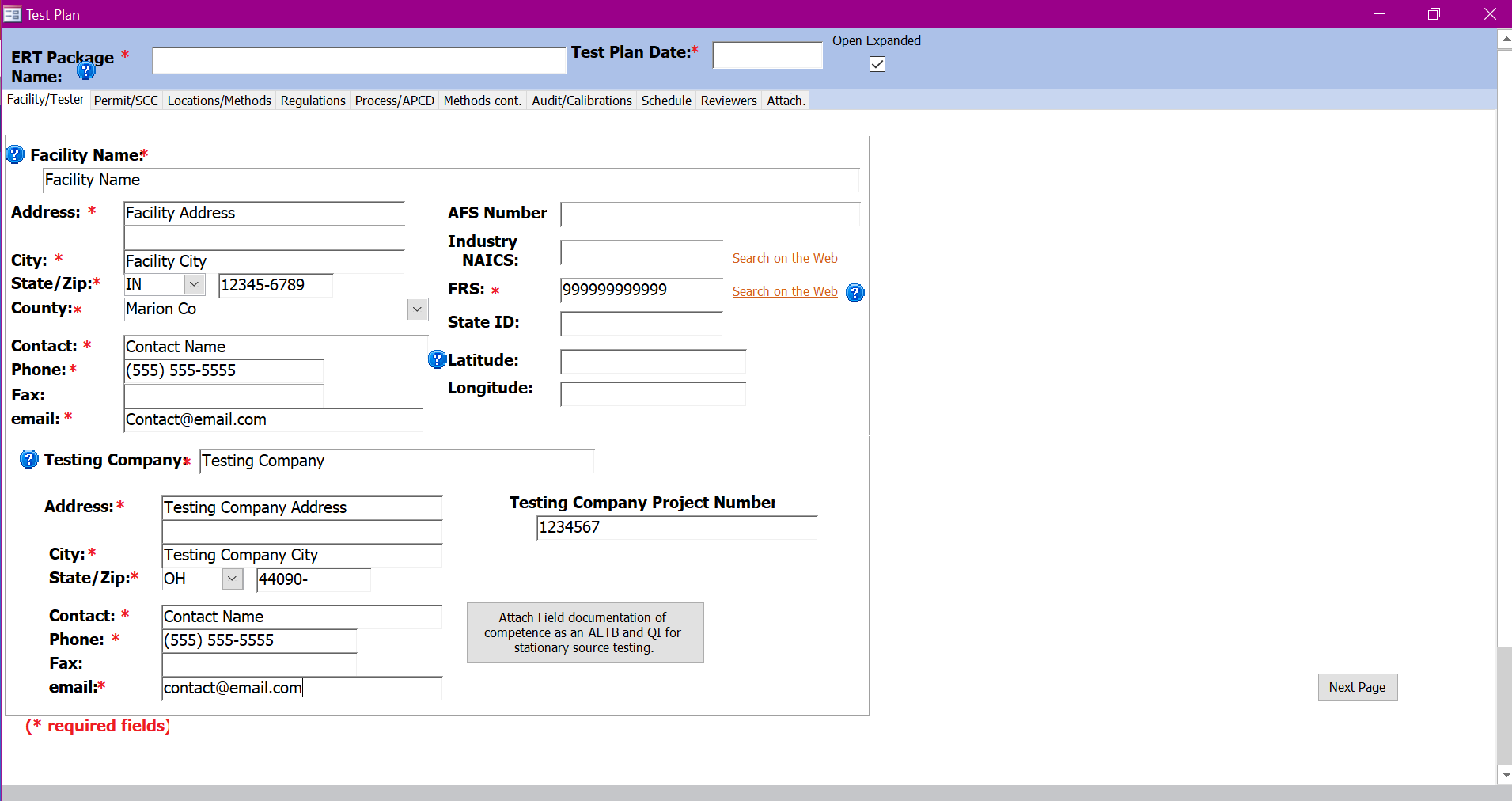 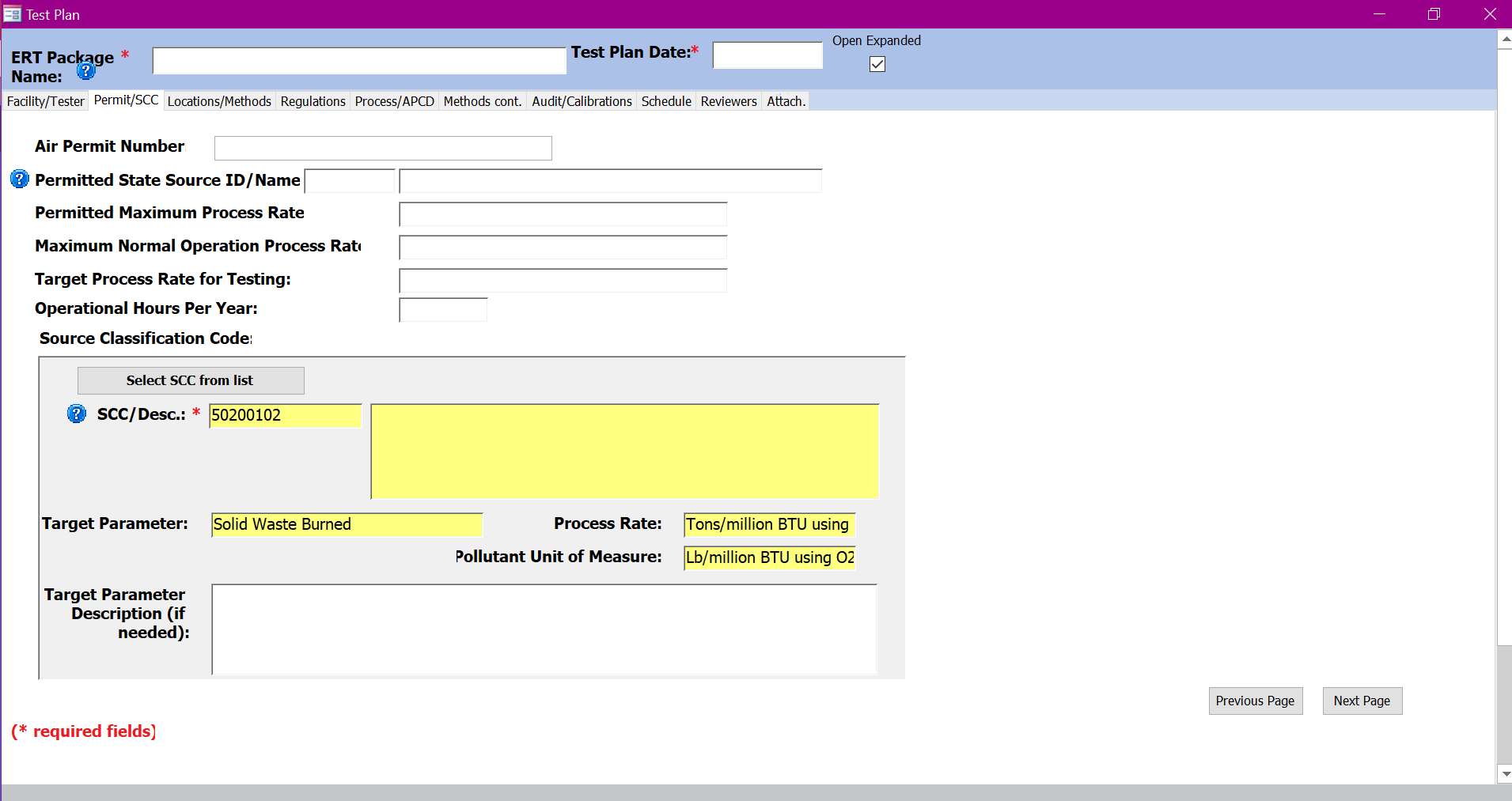 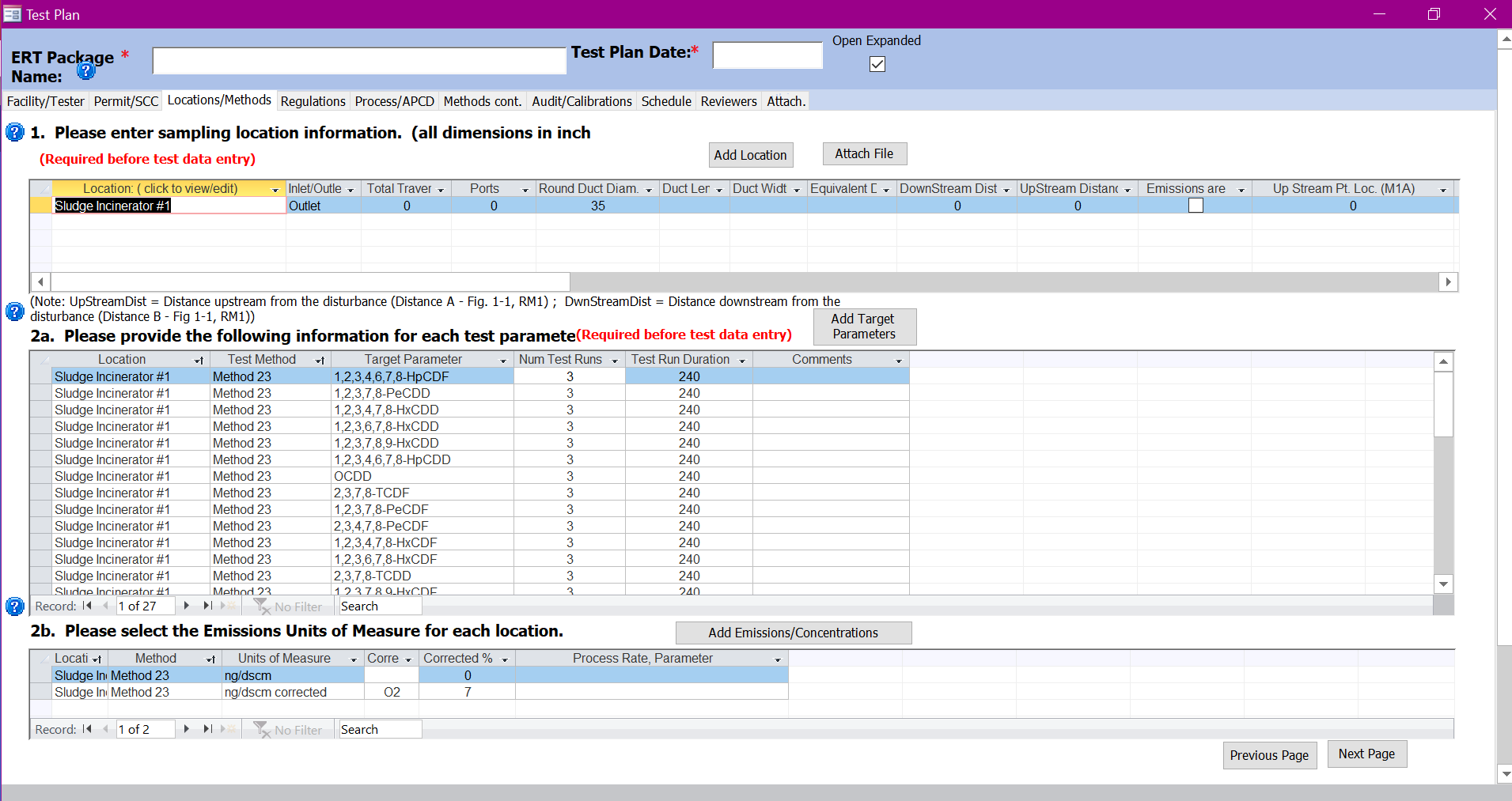 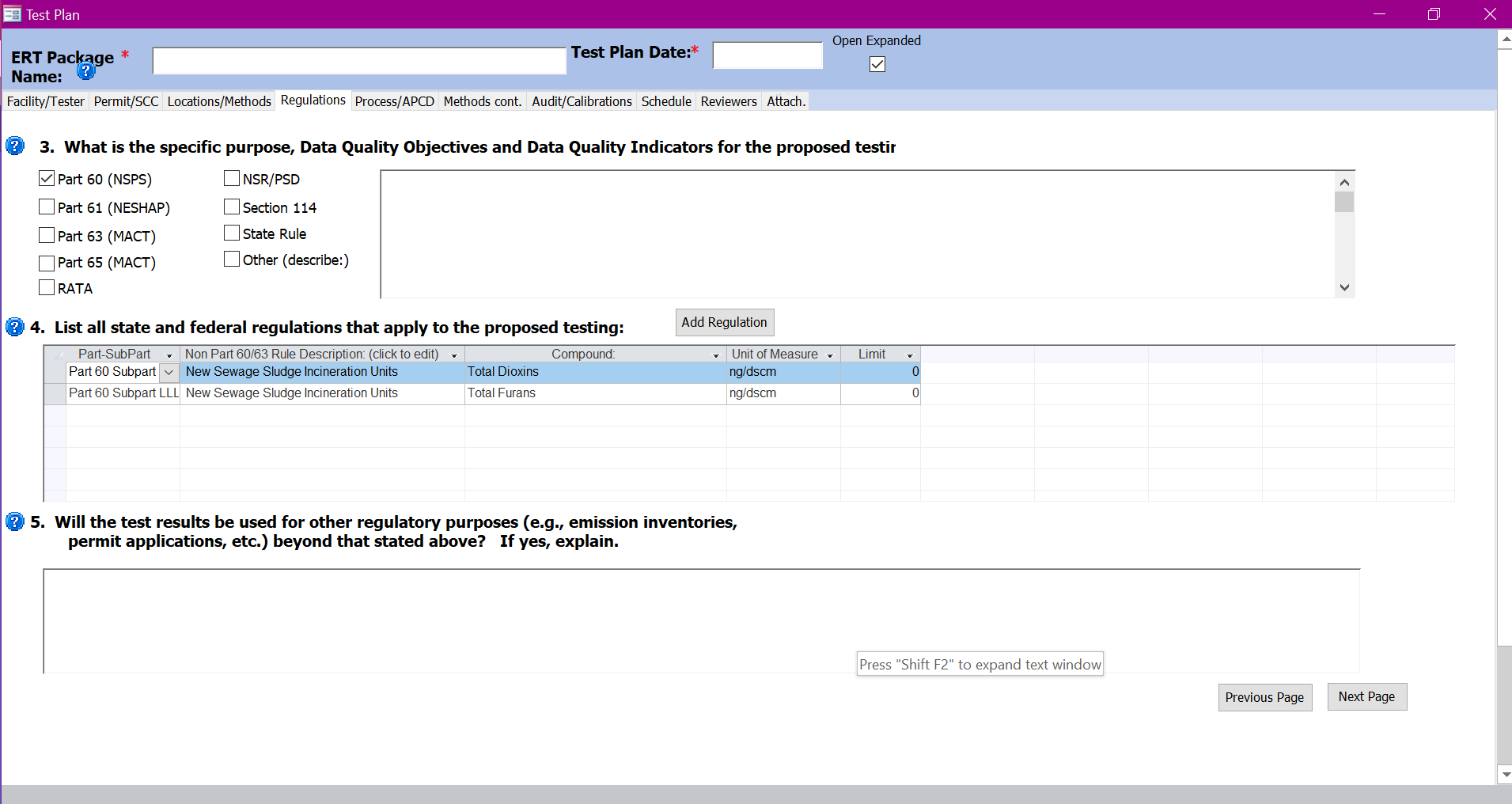 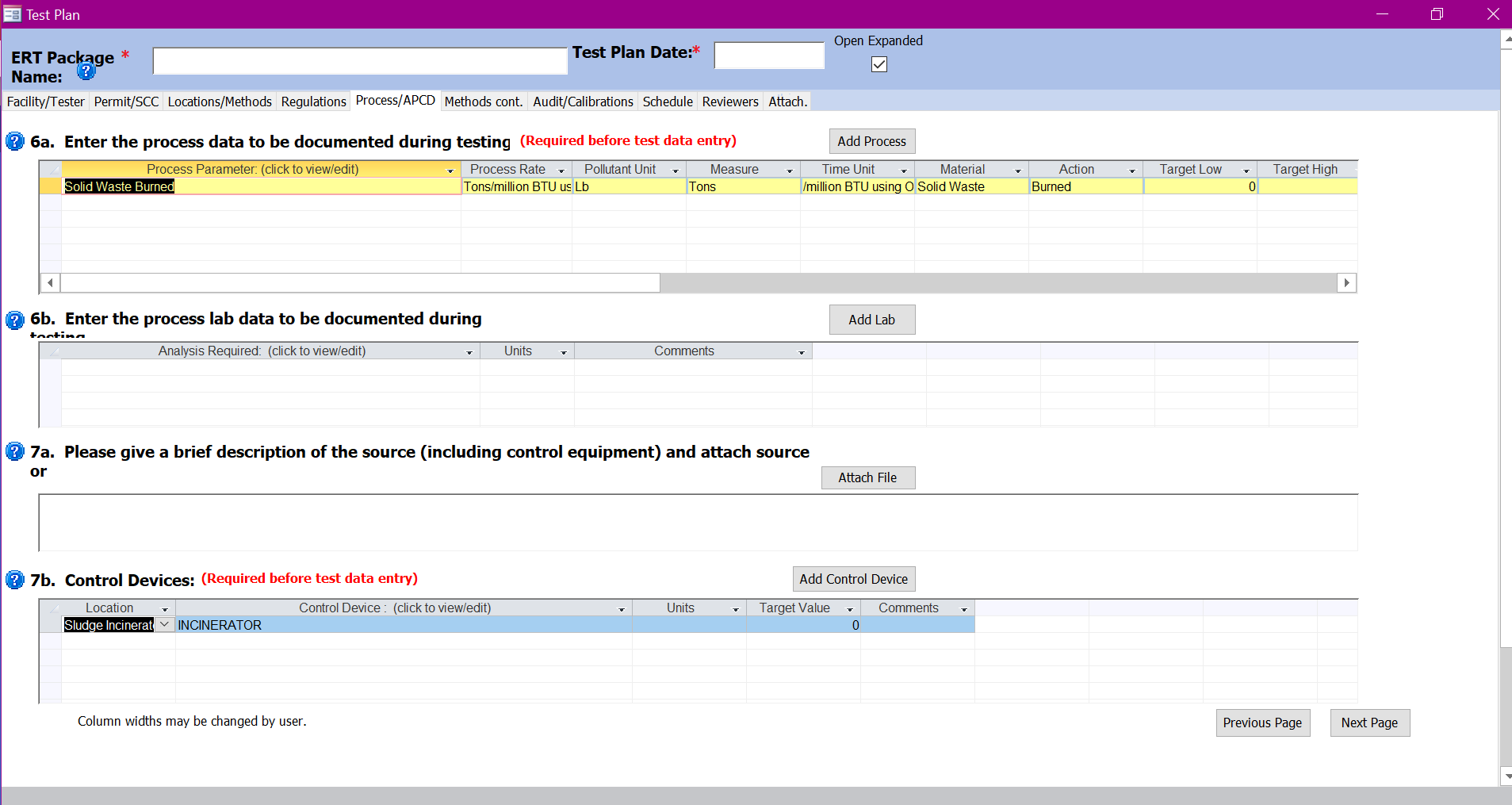 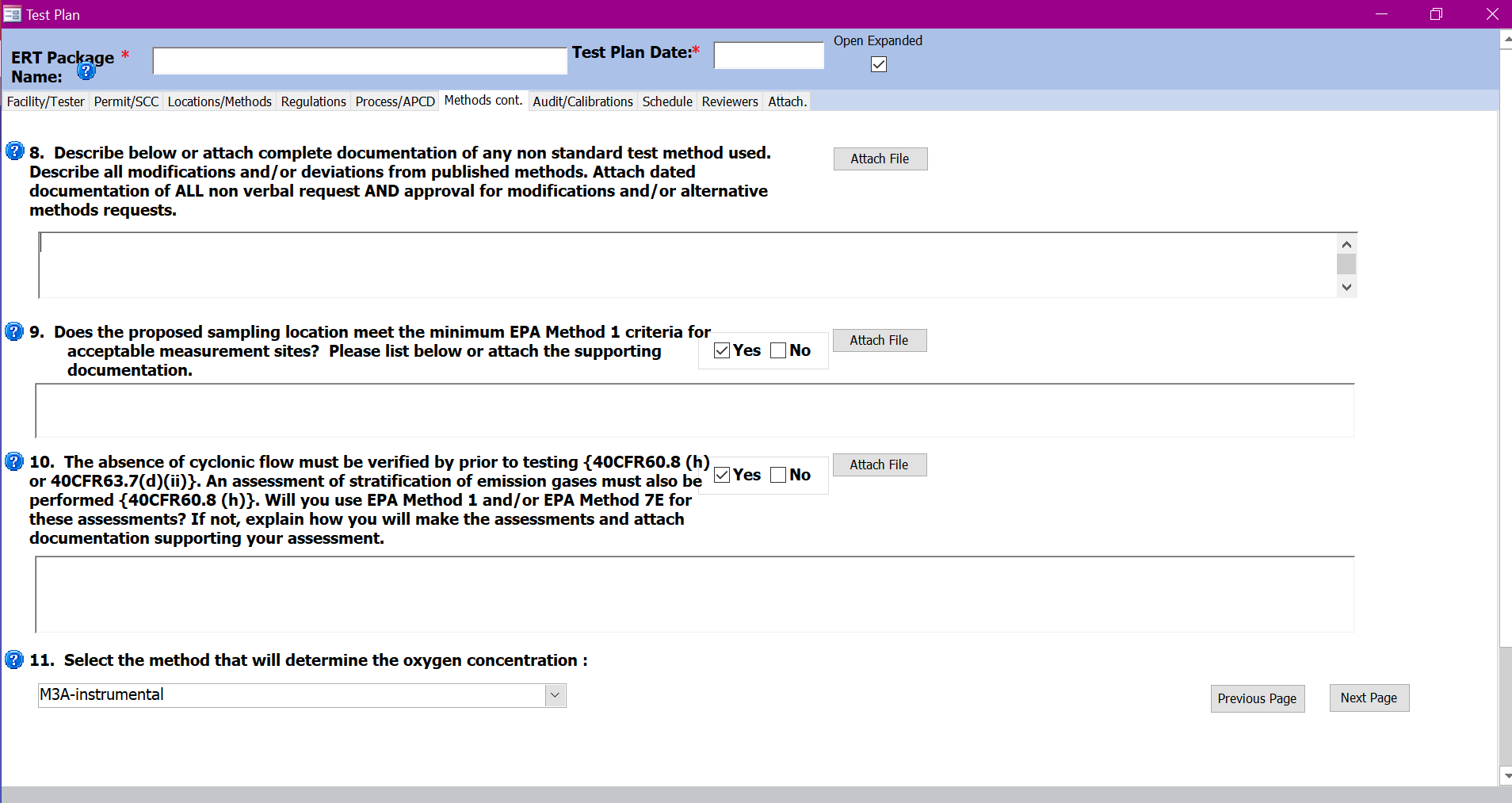 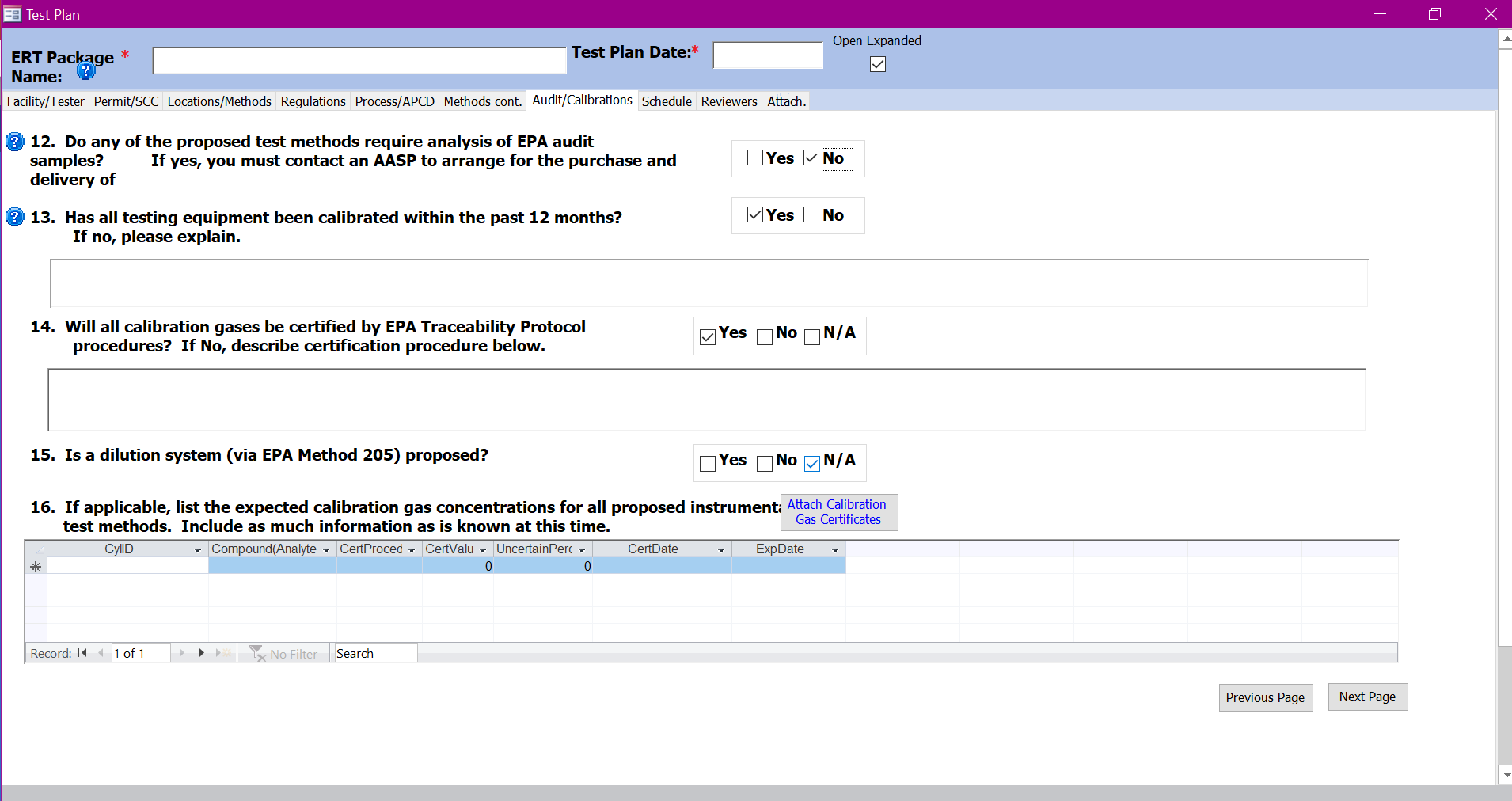 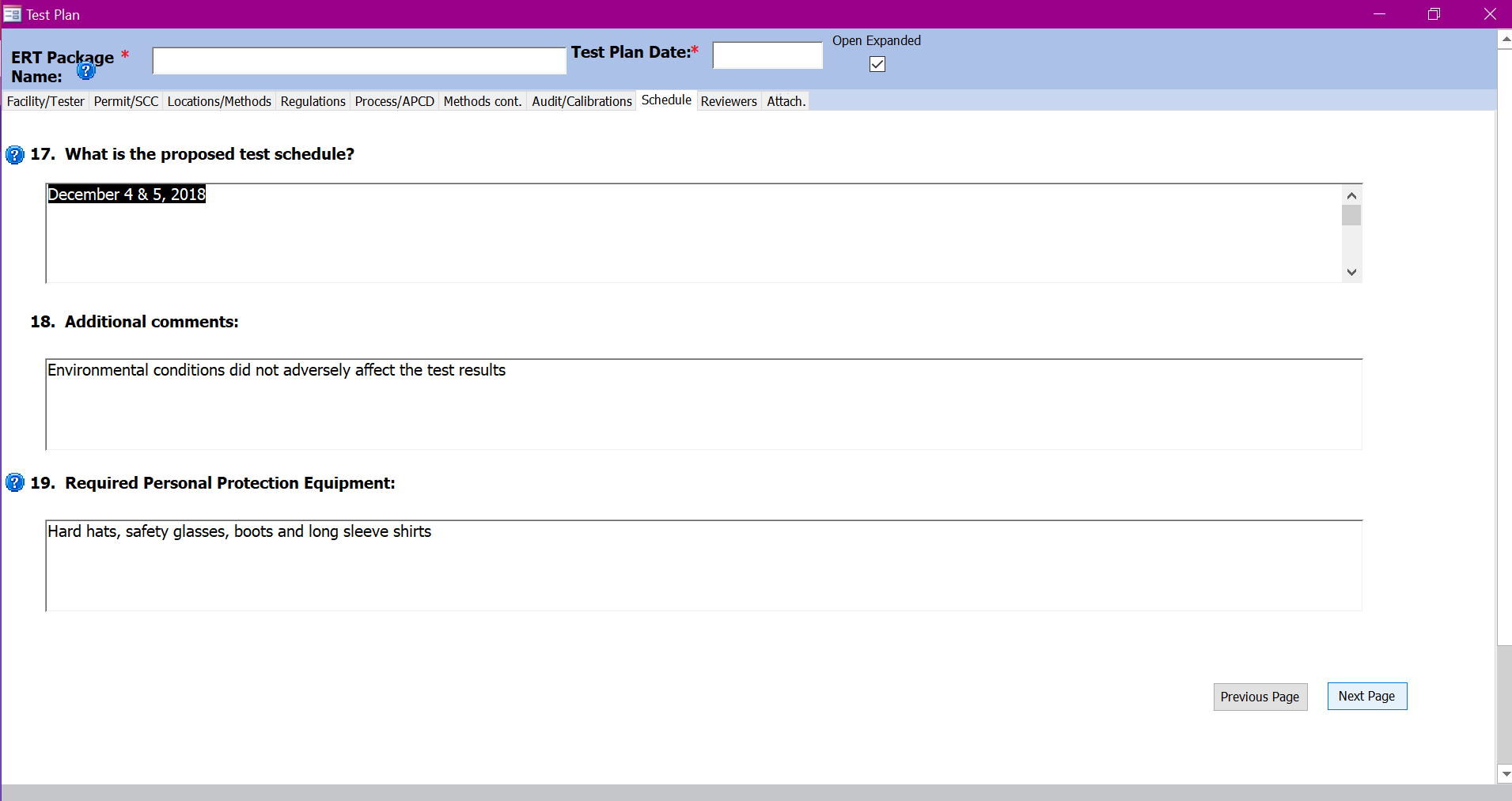 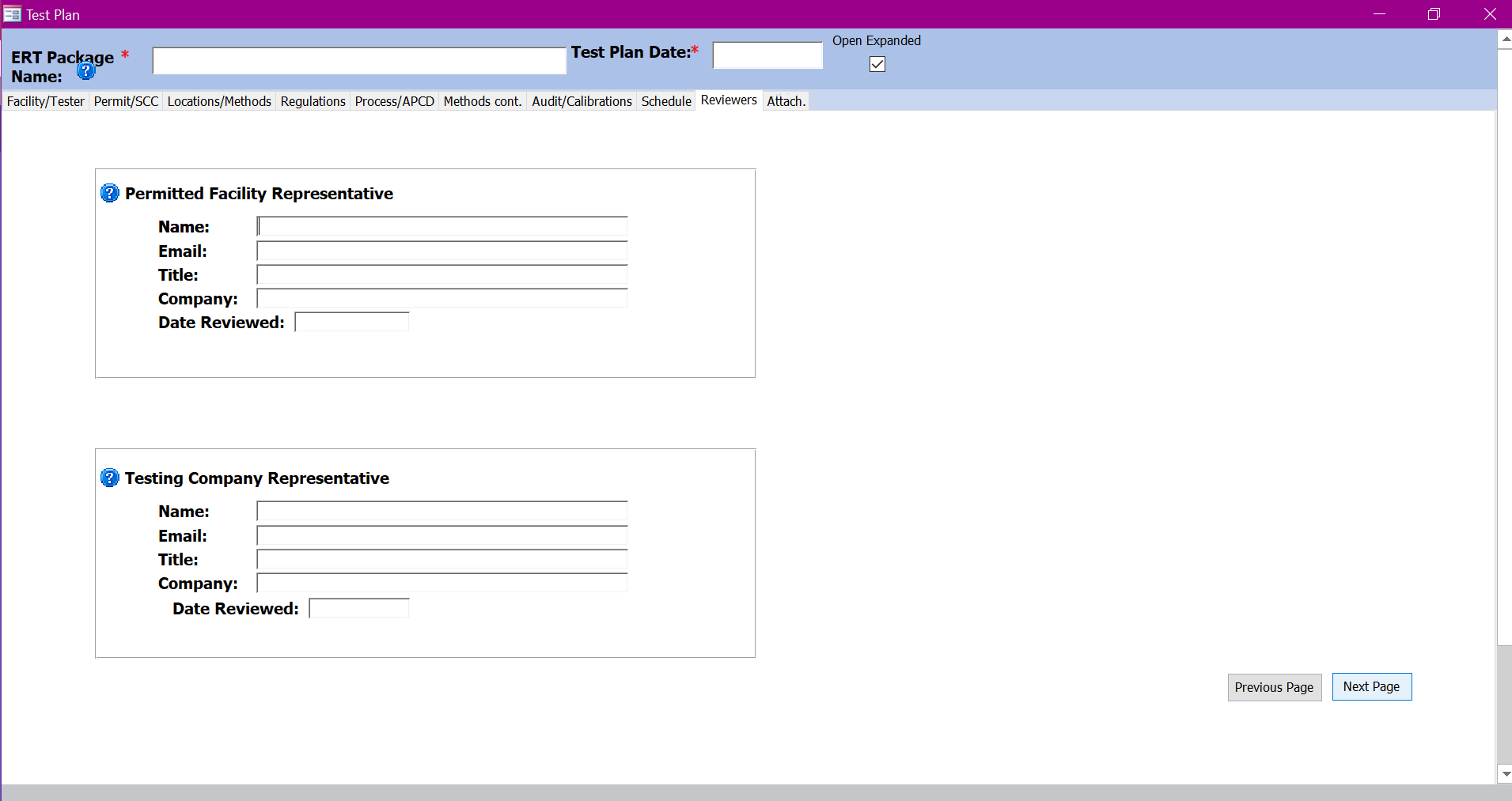 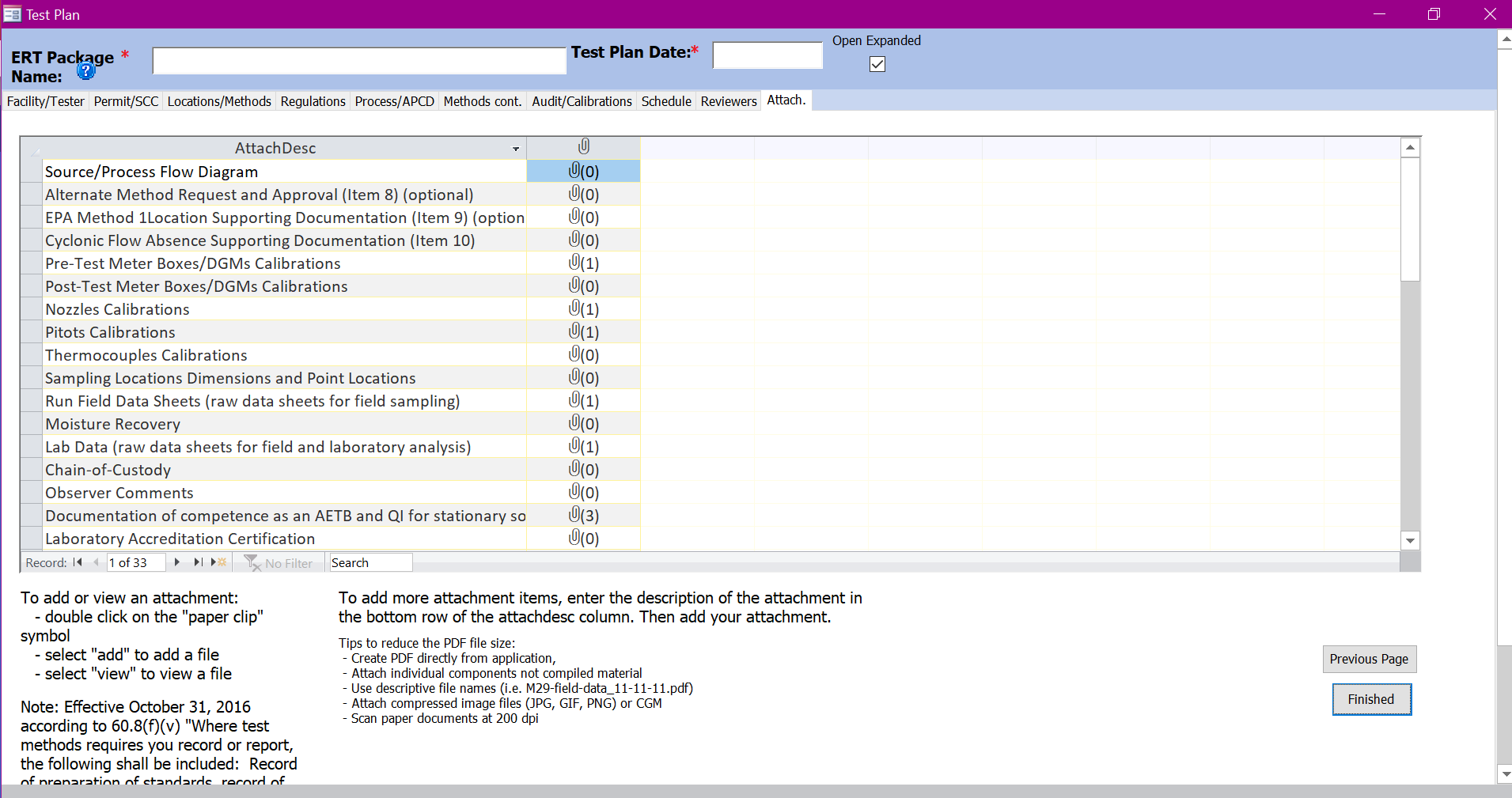 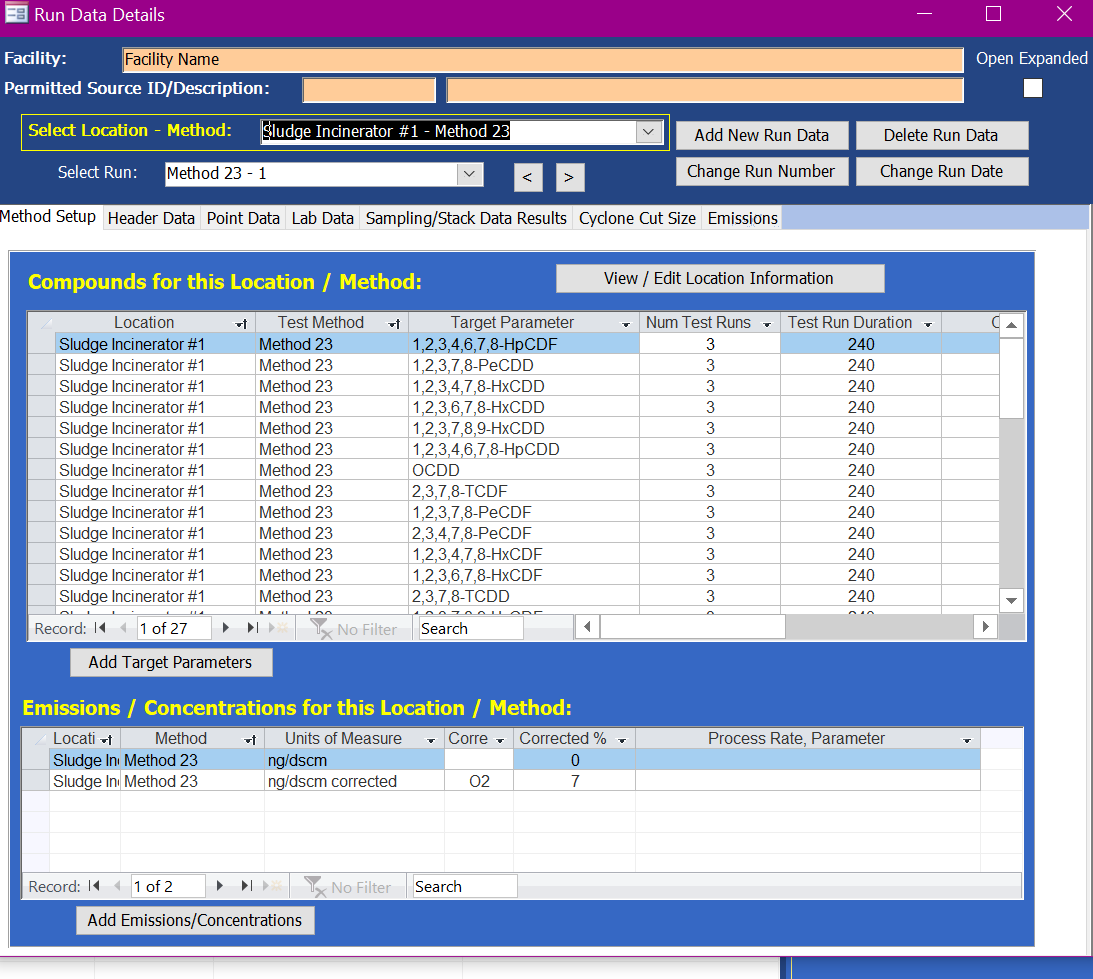 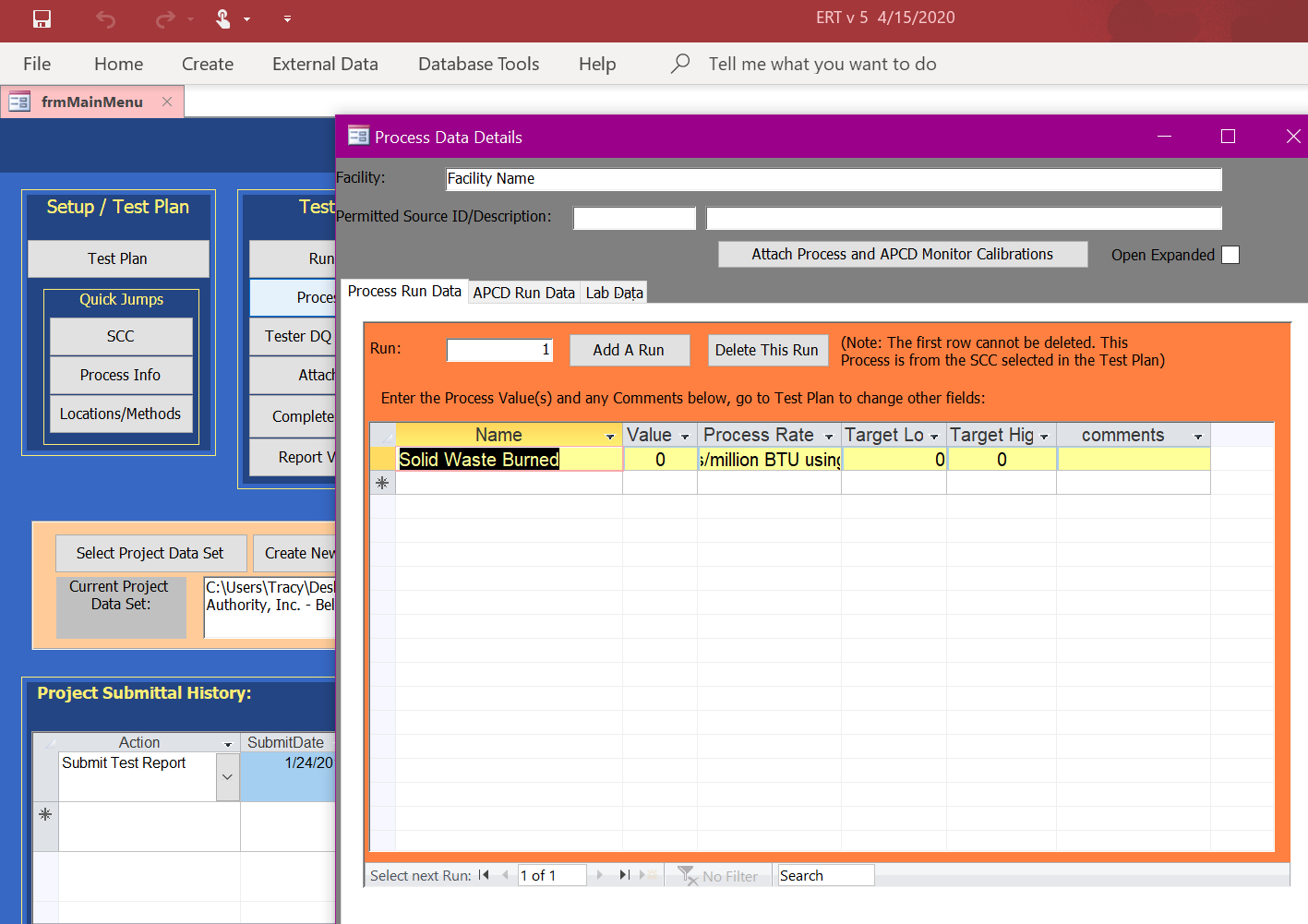 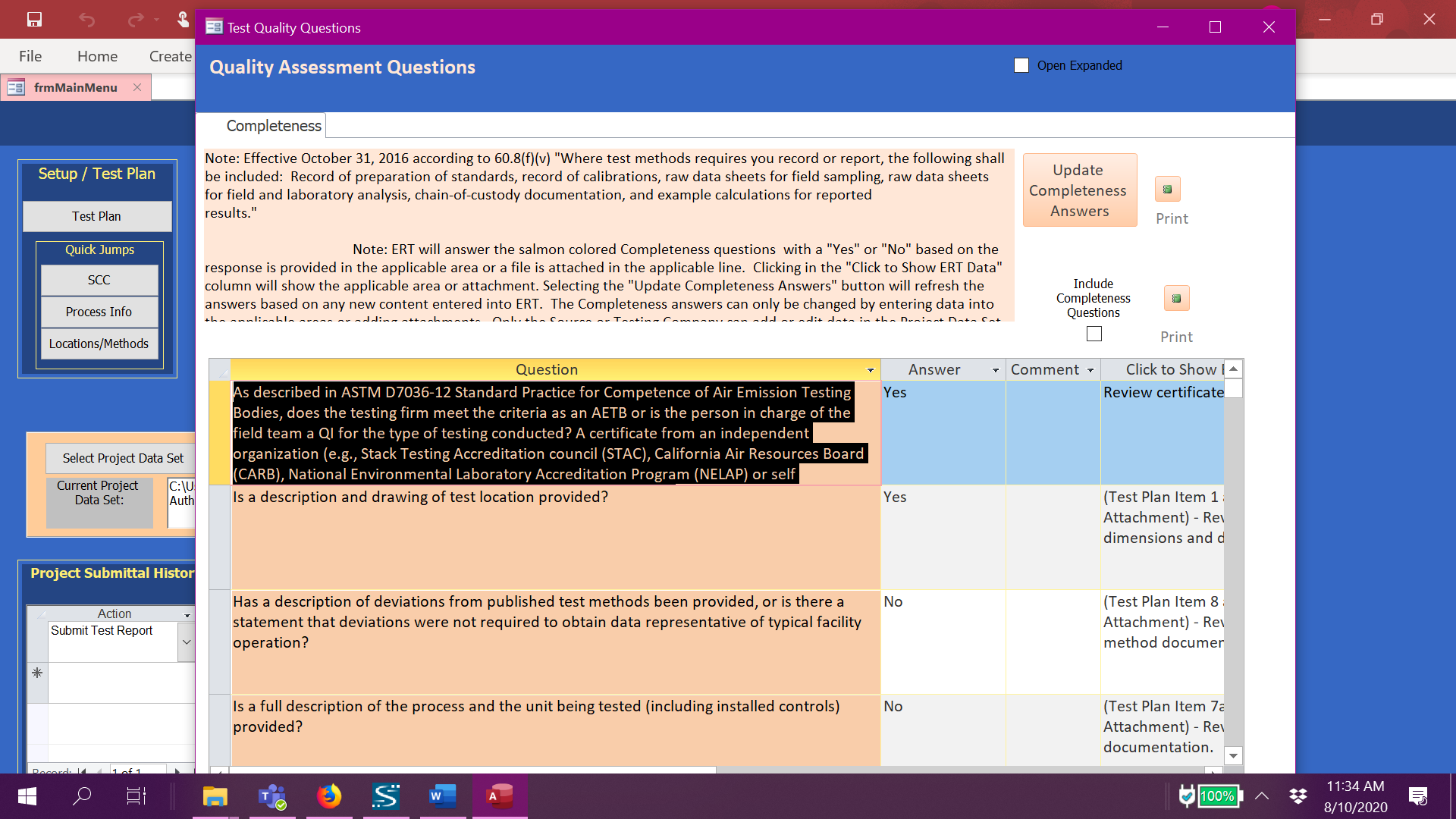 